.Intro: 16 Counts.- Fun Contra line DanceSide Toe Switches With Holds & Claps.R Heel Dig, Hold, & L Heel Dig, Touch, Cha Cha Cha, R Kick Ball Change.Linking Partners R Arm, 4 Shuffles Travelling Clockwise Completing Full Turn R.Travelling clockwise completing One full turn R.Starting on the R foot.Linking partners L Arm, 4 Shuffles Travelling Anti-clockwise Completing Full Turn L.Travelling anti-clockwise completing One full turn L.Starting on the R foot.Diagonal Steps Back R & L, With Touch & Clap, Walk Forward x 3, Kick & Slap..Back, Side, Cross, Kick & Slap, Step Back, Together, Kick Ball Change.Start Again. Enjoy!Kiss Me Kiss Me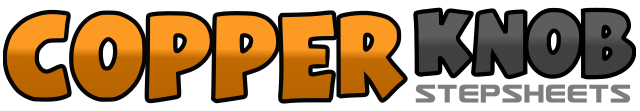 .......Count:48Wall:1Level:Improver.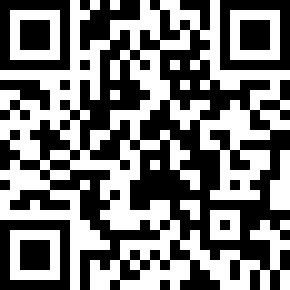 Choreographer:Kate Sala (UK) - December 2007Kate Sala (UK) - December 2007Kate Sala (UK) - December 2007Kate Sala (UK) - December 2007Kate Sala (UK) - December 2007.Music:Kiss Me, Kiss Me - Hot Banditoz : (Album: Bodyshaker)Kiss Me, Kiss Me - Hot Banditoz : (Album: Bodyshaker)Kiss Me, Kiss Me - Hot Banditoz : (Album: Bodyshaker)Kiss Me, Kiss Me - Hot Banditoz : (Album: Bodyshaker)Kiss Me, Kiss Me - Hot Banditoz : (Album: Bodyshaker)........1 2Touch R toe to R side. Hold.& 3 4Step R beside L. Touch L toe to L side. Hold.& 5Step L beside R. Touch R toe to R side.& 6Step R beside L. Touch L toe to L side.& 7Step L beside R. Touch R toe to R side.& 8Clap x 21 2Dig R heel diagonally forward R. Hold.& 3Step R beside L. Dig L heel diagonally forward L.4Touch L toe beside R turning L knee in.5 & 6Cha cha cha in place on a L, R, L.7 & 8Kick R forward. Step R beside L. Step L down in place.1 - 8Link partners R arm & shuffle x 4 round your partner1 - 8Link partners L arm & shuffle x 4 round your partner1 2Step R back on R diagonal. Touch L toe beside R & clap.3 4Step L back on L diagonal. Touch R toe beside L & clap.5 6 7 8Walk forward on R, L, R. Kick L forward to L diagonal slapping partners R hand.1 2 3Step back on L. Step R to R side. Cross step L over R.4Kick R diagonally forward R slapping partners L hand.5 6Step back on R straightening up to main wall. Step L beside R.7 & 8Kick R forward. Step R beside L. Step L down in place.